Реквізити освітньої компонентиПрограма освітньої компонентиОпис навчальної дисципліни,  мета, предмет вивчання та результати навчанняПрограму навчальної дисципліни «Каталітичні процеси в технології органічних сполук» складено відповідно до освітньо-професійної програми «Хімічні технології синтезу та фізико-хімічні властивості органічних матеріалів» підготовки здобувача вищої освіти  другого рівня (магістерського) спеціальності 161 Хімічні технології та інженерія.  Предметом  навчальної дисципліни є набуття знань з теорії та практики каталітичних  технологічних процесів органічного синтезу. Метою  навчальної дисципліни  є формування у студентів таких  здатностей:Здатність генерувати нові ідеї;Здатність застосовувати знання у практичних ситуаціях;Здатність досліджувати, класифікувати і аналізувати показники якості хімічної продукції, технологічних процесів і обладнання хімічних виробництв;Здатність організовувати і управляти хіміко-технологічними процесами в умовах промислового виробництва та в науково-дослідних лабораторіях з урахуванням соціальних, економічних та екологічних аспектів;Здатність використовувати результати наукових досліджень і дослідно-конструкторських розробок для вдосконалення існуючих та/або розробки нових технологій і обладнання хімічних виробництв;Здатність використовувати сучасне спеціальне наукове обладнання та програмне забезпечення при проведенні експериментальних досліджень і здійсненні дослідноконструкторських розробок у сфері хімічних технологій та інженерії;Основні завдання навчальної дисципліни.Критично осмислювати наукові концепції та сучасні теорії хімічних процесів та хімічної інженерії, застосовувати їх при проведенні наукових досліджень та створенні інновацій Здійснювати пошук необхідної інформації з хімічної технології, процесів і обладнання виробництв хімічних речовин та матеріалів на їх основі, систематизувати, аналізувати та оцінювати відповідну інформацію Оцінювати технічні і економічні характеристики результатів наукових досліджень, дослідно-конструкторських розробок, технологій та обладнання хімічних виробництв Розробляти та реалізовувати проекти в сфері хімічних технологій та дотичні до неї міждисциплінарні проекти з урахуванням соціальних, економічних, екологічних та правових аспектів.Пререквізити та постреквізити дисципліни. Місце в структурно-логічній схемі навчання за відповідною освітньою програмоюЗгідно робочого навчального плану освітній компонент «Каталітичні процеси в технології   органічних  сполук» навчальної дисципліни «Каталітичні процеси в технології   органічних  сполук» викладається студентам першого року підготовки ОКР «магістр» у другому навчальному семестрі. Освітній компонент “ Каталітичні процеси в технології   органічних  сполук” відноситься до вибіркових дисциплін (Цикл професійної підготовки освітній компонент 4 Ф-каталогу). Матеріал кредитного модуля базується на знаннях, одержаних студентами при вивченні таких дисциплін «Органічна хімія», «Прикладна хімія», «Теоретичні основи органічних чистих виробництв», «Механізми органічних реакцій», «Хімічна технологія». Зміст навчальної дисципліни Лекції:Тема 1 – Процеси окиснювання-відновленняв Тема 2 – Процеси гідрування-дегідрування.     Тема 3 – Процеси полімеризації та поліконденсації.    Тема 4 – Процеси алкілування.Модульна контрольна:Для перевірки засвоєння студентами знань, отриманих при прослуховуванні лекцій та при самостійній роботі у відповідності до учбового плану проводиться модульна контрольна. Завдання модульної носять практичний характер. Модульна проводиться за всіма темами кредитного модуля. Навчальні матеріали та ресурсиБазова1. Harold A. Wittcoff, Brian G. Rauben, Jeffrey S. Plotkin, Industrial Organic Chemicals, 3th Edn., Wiley, 2013. 2. K. Weissermel and H. J. Arpe,Industrial Organic Chemistry, 4th ed. VCH, Frankfurt  20033. Organic Chemical Principles and Industrial Practice M. M. Green, Harold A. Wittcoff, VCH Wiley, Weinheim, Germany, 2003.     4. Братичак М.М. Основи промислової нафтохімії. – Львів: Видавництво Національного          університету «Львівська політехніка», 2008. – 604 с.ДодатковаGreen Chemistry and Catalysis/ Roger Arthur Sheldon, Isabel Arends, and Ulf Hanefeld – 2007 WILEY-VCH Verlag GmbH & Co. KGaA,Weinheim, GermanySpeight, J. G.Chemical and process design handbook McGraw-Hill, New York. 2002Навчальний контентМетодика опанування навчальної дисципліни (освітнього компонента) Лекційні заняттяЛабораторчні заняттяСамостійна робота студентаПолітика та контрольПолітика навчальної дисципліни (освітнього компонента)Відвідування лекцій та виконання лабораторних робіт згідно розкладу занять;Захист лабораторної роботи включає обговорення теоретичних питань (механізмів реакцій), саме виконання синтезу, отримані результати; Захист індивідуальних завдань відбувається обговоренням нових методів синтезу, механізмів реакцій;Види контролю та рейтингова система оцінювання результатів навчання (РСО)Модульна контрольна роботаВаговий бал – 40Модульна складається з чотирьох завдань.Максимальна кількість балів кожного завдання 10 балів.Критерії оцінювання  :10-9 балів: безпомилкова, чітка та бездоганна відповідь на поставлене запитання; 8-7 бали: Вірна відповідь на поставлене запитання, наявність незначних помилок;6-5 бали: наявність принципових помилок;4-0 балів: відповідь принципово невірна або відсутня.Домашня контрольна роботаВаговий бал – 20Модульна складається з чотирьох завдань.Максимальна кількість балів кожного завдання 5 балів.Критерії оцінювання  :5 балів: безпомилкова, чітка та бездоганна відповідь на поставлене запитання; 4 бали: Вірна відповідь на поставлене запитання, наявність незначних помилок;3 бали: наявність принципових помилок;2-0 балів: відповідь принципово невірна або відсутня. Лаборатогні роботиВаговий бал-40Критерії оцінювання  лабораторної роботи:10 балів: безпомилкове виконання та оформлення9-8 балів: хороше виконання та оформлення з незначними похибками7-5 бали: задовільне виконання та оформлення із суттєвими помилками3-2 бали: незадовільне виконання та оформлення1-0 балів: абсолютно невірне виконанняРозрахунок шкали рейтингової оцінки з навчальної дисципліни:Сума вагових балів контрольних заходів (RC) протягом семестру складає:RС =  rлаб + rмкр  + rдкр  = 40 +40+20= 100 балівДля отримання заліку з кредитного модуля «автоматом» необхідно мати рейтинг не менше 60 балів.Семестровий контроль: залік Додаткова інформація з дисципліни (освітнього компонента)Перелік питань до МКР  у Електронному кампусі. Робочу програму навчальної дисципліни (силабус):Складено   к.х.н., доц. кафедри ОХ та ТОР, Василькевич Олександр ІвановичУхвалено: кафедрою органічної хімії і технології органічних речовин (протокол № 13 від 08.06.2023)Погоджено: Методичною комісією хіміко-технологічного факультету (протокол № 9 від 25.05.2023)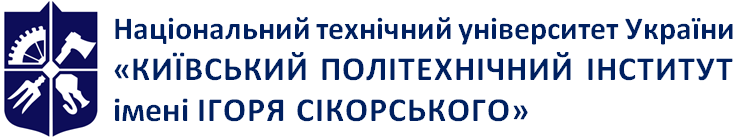 Емблема 
кафедри (за наявності)Кафедра органічної хімії та технології органічних речовинКаталітичні процеси в технології   органічних  сполукРобоча програма навчальної дисципліни (Силабус)Каталітичні процеси в технології   органічних  сполукРобоча програма навчальної дисципліни (Силабус)Каталітичні процеси в технології   органічних  сполукРобоча програма навчальної дисципліни (Силабус)Рівень вищої освітиДругий (магістерський)Галузь знань16 Хімічна та біоінженеріяСпеціальність161  Хімічні технології та інженеріяОсвітня програмаХімічні технології синтезу та фізико-хімічні властивості органічних матеріалівСтатус дисципліниВибірковаФорма навчанняочна(денна)Рік підготовки, семестр1 курс, весняний семестрОбсяг дисципліни4 кредитиСеместровий контроль/ контрольні заходиЗалік/МКР/ДКРРозклад занятьза розкладом на rozklad.kpi.ua Мова викладанняУкраїнськаІнформація про 
керівника курсу / викладачівЛектор: к.х.н., доц. Василькевич Олександр Іванович, vasylkevych@ukr.netЛабораторні: к.х.н., доц. Василькевич Олександр Іванович, vasylkevych@ukr.netРозміщення курсуЕлектронний кампусНазви розділів і темВсьогоЛекціїлабораторніСРСТема 1 – Процеси окиснювання3461018Тема 2 – Процеси гідрування-дегідрування.284816Тема 3 – Процеси полімеризації та поліконденсації284816    Тема 4 – Процеси алкілування.3041016Всього годин120183666№ з/пНазва теми лекції та перелік основних питань (перелік дидактичних засобів, посилання на літературу та завдання на СРС)Тема 1 – Процеси окиснюванняТема 1 – Процеси окиснювання1Предмет та задачі курсу. Роль процесів окиснення в промисловості. Ініціювання реакції. Інгібітори та каталізатори процесу. Автоокиснення.Література:	[ 1-4].2Одержання пероксидів. Варіанти виробництва перекису водню. Виробництво надоцтової кислоти. Виробництво оцтової кислоти та оцтового ангідриду. Надбензойна кислота. Виробництво фенолу кумольнм методом.     Література:	[ 1–4].3Виробництво бензойної кислоти окисненням толуолу. Виробництво фенолу окисненням бензойної кислоти. Окиснення алкілароматичних сполук в карбонові кислоти. Окиснення азотною кислотою. Література:	[ 1-4].	Тема 2 – Процеси гідрування-дегідрування.4Бутадієн - промислові засоби його отримання (методи Лебедєва, Остромисленського, Кучерова, Реппе, гідрування вінілацетілену). Отримання бутадієну дегідруванням бутену за одностадійною (Гудрі) та двустадійною технологією ,Література:	[1-4].	5Дегідрування алкілароматичних сполук Література:	[1-4].6Окиснення первинних спиртів. Варіанти технології окислювання метанолу до формальдегіду Література:	[1-4].7Каталізатори гідрування. Гідрування олефінів. Технологія гідрування жирів. Гідрування ненасичених альдегідів та кетонів.	Література:	[1-4].8Процеси гідрогенолізу. Технологія виробництва бензолу гідрогенолізом фракції БТК.Література:	[1-4].9Гідрування альдегідів і кетонів.	Література: [1-4].10Полімеризація етилену та пропілену, радикальний та іонний механізми.Література: [1-4].11Розвиток каталітичних процесів, Каталізатори Циглера-НаттаЛітература: [1-4].12Розвиток сучасних каталітичних технологій отримання мономерів. Каталізатори реакцій метатезисуПолімеризація дієнів, технології каталітичного отримання еластомерівЛітература: [1-4].13Полімеризація дієнів, технології каталітичного отримання еластомерівЛітература: [1-4].14Процеси поліконденденсації. Поліестери та поліамідиЛітература: [1-4].15Каталітичні технологічні процеси отримання мономерів для поліконденсації. Виробництво диметилтерефталату. Виробництво терефталевої кислоти.Література: [1-4].16Каталітичні процеси вторинної переробки нафтової сировиниЛітература: [1-4].17Каталізатори ізомеризації та алкілування. Промислове значення  процесів ізомеризації та алкілування парафінів.Література: [1-4].18Каталітичні процесів орто-алкілування фенолів. Антиоксиданти фенольного типуЛітература: [1-4].№ з/пНазва лабораторної роботи (комп’ютерного практикуму)Кількість ауд. годин1Синтез надкислот62Синтез аніліну43Полімеризація стирену44Синтез метилових естерів жирних кислот4Всього за семестрВсього за семестр18№ з/пНазва теми, що виноситься на самостійне опрацюванняКількість годин СРС1Тема 1.  Окиснення парафінових вуглеводнів.  Алкілгідроперекиси і диалкілпероксиди. Виробництво гідроперекису третбутілу. Диспропорціювання солей бензойної кислоти. Виробництво фталевого ангідриду рідкофазним окисненням о-ксилолу.Література [1-4].182Тема 2. Промислові методи виробництва дивінілбензену. Промислові методи одержання ізопрену (дегідрування ізопентану). Окиснювальне дегідрування бутану, окиснювальне дегідрування ізопентану. Варіанти технології виробництва метилізобутилкетону. Гідрування ацетилену на кластерах паладію. Утилізація ацетофенону в кумольному способі виробництва фенолу.	Література:Література [1-4].163Тема3. Розвиток каталітичних технологій отримання біорозщеплюваних полімерних матеріалівЛітература [1-4].164Тема 4. Розвиток каталітичних процесів отримання компонентів моторних палив з покращеними екологічними та екогомічними показниками.16